КАРАР                                                          ПОСТАНОВЛЕНИЕ      06-сы сентябрь  2019 йыл	              № 46                  06 сентября  2019 годаОб утверждении муниципальной программы «Использование и охрана земель на территории сельского поселения Ключевский сельсовет муниципального района Аскинский район на 2019-2021 годы»        В соответствии со статьями 11, 13 Земельного кодекса Российской Федерации, Федеральным законом от 06.10.2003 № 131-ФЗ «Об общих принципах местного самоуправления в Российской Федерации», руководствуясь Уставом сельского поселения Ключевский сельсовет муниципального района Аскинский район Республики Башкортостан, Администрация сельского поселения Ключевский сельсовет муниципального района Аскинский район Республики Башкортостан ПОСТАНОВЛЯЕТ:          1.Утвердить муниципальную программу «Использование и охрана земель на территории сельского поселения Ключевский сельсовет муниципального района Аскинский район Республики Башкортостан на 2019-2021 годы».2. Разместить настоящее постановление на официальном сайте администрации  Сельского поселения Ключевский сельсовет в сети Интернет «www.kluchi04sp.ru» и обнародовать на информационном стенде в здании администрации Сельского поселения Ключевский сельсовет по адресу: Республика Башкортостан, Аскинский район, с. Ключи, ул. Центральная, д.10.3. Настоящее постановление вступает в силу с даты его официального опубликования. 4.Контроль за выполнением настоящего постановления оставляю за собой. Глава сельского          поселения:                                        М.П.Селянин                                             ПРИЛОЖЕНИЕк постановлению администрации сельского поселения Ключевский сельсовет  от 6.09.2019 г.                                                                  ПАСПОРТмуниципальной программы «Использование и охрана земель на территории сельского поселения Ключевский сельсовет муниципального района Аскинский район Республики Башкортостан на 2019-2021 годы»1. Содержание программы и обоснование необходимости её решения программными методамиЗемля — важнейшая часть общей биосферы, использование её связано со всеми другими природными объектами: водами, лесами, животным и растительным миром, полезными ископаемыми и иными ценностями недр земли. Без использования и охраны земли практически невозможно использование других природных ресурсов. При этом бесхозяйственность по отношению земле немедленно наносит или в недалеком будущем будет наносить вред окружающей среде, приводить не только к разрушению поверхностного слоя земли — почвы, ее химическому и радиоактивному загрязнению, но и сопровождаться экологическим ухудшением всего природного комплекса.Программа «Использование и охрана земель на территории сельского поселения  Ключевский сельсовет муниципального района Аскинский район Республики Башкортостан на 2019-2021 годы» (далее - Программа) направлена на создание благоприятных условий использования и охраны земель, обеспечивающих реализацию государственной политики эффективного и рационального использования и управления земельными ресурсами в интересах укрепления экономики.Использование значительных объемов земельного фонда в различных целях накладывает определенные обязательства по сохранению природной целостности всех звеньев экосистемы окружающей среды.В природе все взаимосвязано. Поэтому нарушение правильного функционирования одного из звеньев, будь то лес, животный мир, земля, ведет к дисбалансу и нарушению целостности экосистемы.Нерациональное использование земли, потребительское и бесхозяйственное отношение к ней приводит к нарушению выполняемых ею функций, снижению природных свойств.Охрана земли только тогда может быть эффективной, когда обеспечивается рациональное землепользование.Проблемы устойчивого социально-экономического развития сельского поселения Ключевский сельсовет муниципального района Аскинский район Республики Башкортостан и экологически безопасной жизнедеятельности его жителей на современном этапе тесно связаны с решением вопросов охраны и использования земель.На уровне сельского поселения можно решать местные проблемы охраны и использования земель самостоятельно, причем полным, комплексным и разумным образом в интересах не только ныне живущих людей, но и будущих поколений.На территории сельского поселения Ключевский сельсовет муниципального района Аскинский район Республики Башкортостан имеются земельные участки для различного разрешенного использования.Наиболее ценными являются земли сельскохозяйственного назначения, относящиеся к сельскохозяйственным угодьям.Пастбища и сенокосы на территории поселения по своему культурно-техническому состоянию преимущественно чистые. Сенокосы используются фермерскими и личными подсобными хозяйствами.Экологическое состояние земель в среднем хорошее, но стихийные несанкционированные свалки, оказывают отрицательное влияние на окружающую среду, и усугубляют экологическую обстановку.2. Основные цели и задачи ПрограммыЦель Программы:- использование земель способами, обеспечивающими сохранение экологических систем, способности земли быть средством, основой осуществления хозяйственной и иных видов деятельности;- предотвращение деградации, загрязнения, захламления, нарушения земель, других негативных (вредных) воздействий хозяйственной деятельности;-обеспечение улучшения и восстановления земель, подвергшихся деградации, загрязнению, захламлению, нарушению, другим негативным (вредным) воздействиям хозяйственной деятельности;- улучшение земель, экологической обстановки в сельском поселении; сохранение и реабилитация природы сельского поселения для обеспечения здоровья и благоприятных условий жизнедеятельности населения;- систематическое проведение инвентаризация земель, выявление нерационально используемых земель в целях передачи их в аренду (собственность);-обеспечение улучшения и восстановления земель, подвергшихся деградации, нарушению и другим негативным (вредным) воздействиям;- сохранения качества земель (почв) и улучшение экологической обстановки;- защита и улучшение условий окружающей среды для обеспечения здоровья и благоприятных условий жизнедеятельности населения.Задачи программы:- повышение эффективности использования и охраны земель;-оптимизация деятельности в сфере обращения с отходами производства и потребления;- обеспечение организации рационального использования и охраны земель;-проведение инвентаризации земель.3. Ресурсное обеспечение Программы. Объемы расходов на выполнение мероприятий Программы и мероприятия корректируются по мере необходимости.Объем финансовых ресурсов из средств бюджета поселения на реализацию мероприятий муниципальной программы подлежит уточнению при формировании проектов бюджета поселения на очередной финансовой год и плановый период.4. Механизм реализации Программы.Реализация Программы осуществляется в соответствии с нормативно-правовым актом, регламентирующим механизм реализации данной программы на территории сельского поселения Ключевский сельсовет муниципального района Аскинский район Республики Башкортостан.Исполнители программы осуществляют:- нормативно-правое и методическое обеспечение реализации Программы;- подготовку предложений по объемам и условиям предоставления средств бюджета для реализации Программы;- организацию информационной и разъяснительной работы, направленной на освещение целей и задач Программы;-с целью охраны земель проводят инвентаризацию земель поселения.Инвентаризация земель проводится для предотвращения деградации, загрязнения, захламления, нарушения земель, других негативных (вредных) воздействий хозяйственной деятельности, выявление неиспользуемых, нерационально используемых или используемых не по целевому назначению и не в соответствии с разрешенным использованием земельных участков, других характеристик земель.5. Ожидаемые результаты ПрограммыРеализация данной программы будет содействовать упорядочение землепользования; вовлечение в оборот новых земельных участков; повышению инвестиционной привлекательности сельского поселения, соответственно росту экономики, более эффективному использованию и охране земель.6. Перечень основных мероприятий ПрограммыБАШҠОРТОСТАН РЕСПУБЛИКАҺЫАСҠЫН  РАЙОНЫ   МУНИЦИПАЛЬ РАЙОНЫНЫҢ КЛЮЧИ АУЫЛ  СОВЕТЫ АУЫЛ  БИЛӘМӘҺЕ ХӘКИМИӘТЕ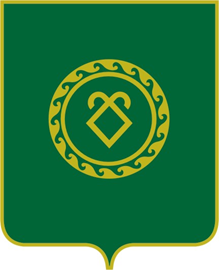               АДМИНИСТРАЦИЯСЕЛЬСКОГО ПОСЕЛЕНИЯКЛЮЧЕВСКИЙ СЕЛЬСОВЕТМУНИЦИПАЛЬНОГО РАЙОНААСКИНСКИЙ РАЙОНРЕСПУБЛИКИ  БАШКОРТОСТАННаименование программы«Использование и охрана земель на территории сельского поселения Ключевский сельсовет муниципального района Аскинский район Республики Башкортостан»Основания для разработки программыЗемельный кодекс Российской Федерации, Федеральный закон от 06 октября 2003 года № 131-ФЗ «Об общих принципах организации местного самоуправления в Российской Федерации»Заказчик программыАдминистрация сельского поселения Ключевский сельсовет муниципального района Аскинский район Республики БашкортостанОсновной разработчик программыАдминистрация сельского поселения Ключевский сельсовет муниципального района Аскинский район Республики БашкортостанЦель муниципальной программыСистематическое проведение инвентаризации земель, выявление нерационально используемых земель, сохранение качества земель (почв) и улучшение экологической обстановки; сохранение, защита и улучшение условий окружающей среды для обеспечения здоровья и благоприятных условий жизнедеятельности населения.Задачи муниципальной программыОбеспечение организации рационального использования и охраны земель на территории сельского поселения, инвентаризация земель.Сроки реализации муниципальной программы2019-2021Объемы и источники финансированияОбъем финансирования Программы составляет 10,0 тыс. рублей, из них:2019 –0,02020 – 5,02021 – 5,0Программа финансируется в пределах бюджетных ассигнований, предусмотренных на ее реализацию местным бюджетом на очередной финансовый год и плановый период.Ожидаемый результат реализации программыУпорядочение землепользования; вовлечение в оборот новых земельных участков; эффективное использование и охрана земель; восстановление нарушенных земель; повышение экологической безопасности населения сельского поселения Ключевский сельсовет муниципального района Аскинский район Республики Башкортостан и качества его жизни; увеличение налогооблагаемой базы.Контроль за использованием программыКонтроль за использованием программы осуществляет Администрация сельского поселения Ключевский сельсовет муниципального района Аскинский район Республики Башкортостан.п/пМероприятия по реализации ПрограммыИсточники финансированияСрок исполненияОтветственные за выполнение мероприятия Программы1Разъяснение гражданам земельного законодательстване предусмотреныпостоянноАдминистрация сельского поселения2Организация регулярных мероприятий по очистке территории сельского поселения от мусоране предусмотреныпостоянноАдминистрация сельского поселения3Выявление пустующих и нерационально используемых земель и своевременное вовлечение их в хозяйственный оборотне предусмотреныпостоянноАдминистрация сельского поселения4Выявление фактов самовольного занятия земельных участковне предусмотреныпостоянноАдминистрация сельского поселения5Инвентаризация земельне предусмотреныпостоянноАдминистрация сельского поселения6Выявление фактов использования земельных участков, приводящих к значительному ухудшению экологической обстановкине предусмотреныпостоянноАдминистрация сельского поселения7Оформление земельных участков в муниципальную собственностьместный бюджетпостоянноАдминистрация сельского поселения